 Magyar Zsidó Múzeum és Levéltár 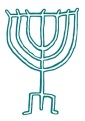 SAUL GYERMEKEI EMLÉKPROGRAMAz adatlap célja, hogy összegyűjtsük és megörökítsük a holokauszt magyar gyermekáldozatainak nevét és sorsát. Egyaránt szolgál csecsemők, óvodás- vagy iskoláskorú, középiskolás vagy dolgozó 18 éven aluli áldozatok sorsának tisztázására. Kérjük, hogy minden Ön által ismert gyermekáldozatról külön adatlapot töltsön ki! Az adatlap kitöltésével Ön beleegyezik, hogy a megadott adatokat a Magyar Zsidó Múzeum és Levéltár kezelje és felhasználja.A bejelentő személyre vonatkozó adatokat bizalmasan kezeljük.Az áldozat adatai A áldozat vezetékneve és neve: A áldozat egyéb neve (pl. leánykori, eredeti neve stb.): A áldozat neme (lány/fiú): Születési ideje (év, hónap, nap): _ _ _ _ /_ _/ _ _ Halálozáskor feltételezhető életkora: Születési helye (település neve): Utolsó ismert lakhely/tartózkodási hely az elhurcolás előtt (település, utca, házszám): Iskolája, végzettsége, esetleges munkája: Családi adatokÉdesapja neve, kora és foglalkozása: Édesanyja neve, kora és foglalkozása:Testvérek neve és kora: A holokauszttal összefüggő adatokMelyik magyarországi gettóban/gyűjtőtáborban volt? Honnan (település neve) deportálták? Deportálás időpontja: (év, hónap, nap): _ _ _ _ / _ _/ _ _Hova hurcolták (koncentrációs tábor/munkatábor/egyéb tábor neve: Halál / eltűnés körülményei(pl. hol látták utoljára, halál feltételezhető hely, ideje, halál oka, információ forrása stb.): A bejelentő adatai A bejelentő személy teljes neve: Postai címe: Email: Telefonszám(00-országkód-telefonszám): Dátum: Aláírás